AlcoholGetting the FactsJust about everyone knows that the legal drinking age throughout the United States is 21. But according to the National Center on Addiction and Substance Abuse, almost 80% of high school students have tried alcohol.Deciding whether to drink is a personal decision that we each eventually have to make. This article provides some information on alcohol, including how it affects your body, so you can make an educated choice.What Is Alcohol?Alcohol is created when grains, fruits, or vegetables are fermented. Fermentation is a process that uses yeast or bacteria to change the sugars in the food into alcohol. Fermentation is used to produce many necessary items — everything from cheese to medications. Alcohol has different forms and can be used as a cleaner, an antiseptic, or a sedative.So if alcohol is a natural product, why do teens need to be concerned about drinking it? When people drink alcohol, it's absorbed into their bloodstream. From there, it affects the central nervous system (the brain and spinal cord), which controls virtually all body functions. Because experts now know that the human brain is still developing during our teens, scientists are researching the effects drinking alcohol can have on the teen brain.How Does It Affect the Body?Alcohol is a depressant, which means it slows the function of the central nervous system. Alcohol actually blocks some of the messages trying to get to the brain. This alters a person's perceptions, emotions, movement, vision, and hearing.In very small amounts, alcohol can help a person feel more relaxed or less anxious. More alcohol causes greater changes in the brain, resulting in intoxication. People who have overused alcohol may stagger, lose their coordination, and slur their speech. They will probably be confused and disoriented. Depending on the person, intoxication can make someone very friendly and talkative or very aggressive and angry. Reaction times are slowed dramatically — which is why people are told not to drink and drive. People who are intoxicated may think they're moving properly when they're not. They may act totally out of character.When large amounts of alcohol are consumed in a short period of time, alcohol poisoning can result. Alcohol poisoning is exactly what it sounds like — the body has become poisoned by large amounts of alcohol. Violent vomiting is usually the first symptom of alcohol poisoning. Extreme sleepiness, unconsciousness, difficulty breathing, dangerously low blood sugar, seizures, and even death may result.Why Do Teens Drink?Experimentation with alcohol during the teen years is common. Some reasons that teens use alcohol and other drugs are:curiosityto feel good, reduce stress, and relaxto fit into feel olderFrom a very young age, kids see advertising messages showing beautiful people enjoying life — and alcohol. And because many parents and other adults use alcohol socially — having beer or wine with dinner, for example — alcohol seems harmless to many teens.Why Shouldn't I Drink?Although it's illegal to buy alcohol in the United States until the age of 21, most teens can get access to it. It's therefore up to you to make a decision about drinking. In addition to the possibility of becoming addicted, there are some downsides to drinking:The punishment is severe. Teens who drink put themselves at risk for obvious problems with the law (it's illegal; you can get arrested). Teens who drink are also more likely to get into fights and commit crimes than those who don't.People who drink regularly also often have problems with school. Drinking can damage a student's ability to study well and get decent grades, as well as affect sports performance (the coordination thing).You can look really stupid. The impression is that drinking is cool, but the nervous system changes that come from drinking alcohol can make people do stupid or embarrassing things, like throwing up or peeing on themselves. Drinking also gives people bad breath, and no one enjoys a hangover.Alcohol puts your health at risk. Teens who drink are more likely to be sexually active and to have unsafe, unprotected sex. Resulting pregnancies and sexually transmitted diseases can change — or even end — lives. The risk of injuring yourself, maybe even fatally, is higher when you're under the influence, too. One half of all drowning deaths among teen guys are related to alcohol use. Use of alcohol greatly increases the chance that a teen will be involved in a car crash, homicide, or suicide.Teen drinkers are more likely to get fat or have health problems, too. One study by the University of Washington found that people who regularly had five or more drinks in a row starting at age 13 were much more likely to be overweight or have high blood pressure by age 24 than their nondrinking peers. People who continue drinking heavily well into adulthood risk damaging their organs, such as the liver, heart, and brain.How Can I Avoid Drinking?If all your friends drink and you don't want to, it can be hard to say "no, thanks." No one wants to risk feeling rejected or left out. Different strategies for turning down alcohol work for different people. Some people find it helps to say no without giving an explanation, others think offering their reasons works better ("I'm not into drinking," "I have a game tomorrow," or "my uncle died from drinking," for example).If saying no to alcohol makes you feel uncomfortable in front of people you know, blame your parents or another adult for your refusal. Saying, "My parents are coming to pick me up soon," "I already got in major trouble for drinking once, I can't do it again," or "my coach would kill me," can make saying no a bit easier for some.If you're going to a party and you know there will be alcohol, plan your strategy in advance. You and a friend can develop a signal for when it's time to leave, for example. You can also make sure that you have plans to do something besides just hanging out in someone's basement drinking beer all night. Plan a trip to the movies, the mall, a concert, or a sports event. You might also organize your friends into a volleyball, bowling, or softball team — any activity that gets you moving.Girls or guys who have strong self-esteem are less likely to become problem drinkers than people with low self-esteem.Where Can I Get Help?If you think you have a drinking problem, get help as soon as possible. The best approach is to talk to an adult you trust. If you can't approach your parents, talk to your doctor, school counselor, clergy member, aunt, or uncle. It can be hard for some people to talk to adults about these issues, but a supportive person in a position to help can refer students to a drug and alcohol counselor for evaluation and treatment.In some states, this treatment is completely confidential. After assessing a teen's problem, a counselor may recommend a brief stay in rehab or outpatient treatment. These treatment centers help a person gradually overcome the physical and psychological dependence on alcohol.What If I'm Concerned About Someone Else's Drinking?Sometimes people live in homes where a parent or other family member drinks too much. This may make you angry, scared, and depressed. Many people can't control their drinking without help. This doesn't mean that they love or care about you any less. Alcoholism is an illness that needs to be treated just like other illnesses.People with drinking problems can't stop drinking until they are ready to admit they have a problem and get help. This can leave family members and loved ones feeling helpless. The good news is there are many places to turn for help: a supportive adult, such as your guidance counselor, or a relative or older sibling will understand what you're going through. Also, professional organizations like Alateen can help.If you have a friend whose drinking concerns you, make sure he or she stays safe. Don't let your friend drink and drive, for example. If you can, try to keep friends who have been drinking from doing anything dangerous, such as trying to walk home at night alone or starting a fight. And protect yourself, too. Don't get in a car with someone who's been drinking, even if that person is your ride home. Ask a sober adult to drive you instead or call a cab.Everyone makes decisions about whether to drink and how much — even adults. It's possible to enjoy a party or other event just as much, if not more so, when you don't drink. And with your central nervous system working as it's supposed to, you'll remember more about the great time you had!Reviewed by: Steven Dowshen, MD
Date reviewed: April 2009
Originally reviewed by: Eugene Shatz, MD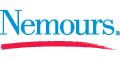 Note: All information on TeensHealth® is for educational purposes only. For specific medical advice, diagnoses, and treatment, consult your doctor.© 1995-2011 The Nemours FoBinge DrinkingChet has known Dave since they were in elementary school together, but lately their friendship has been strained. Dave's drinking on weekends has turned him into a completely different person. Dave used to get good grades and play sports, but since he started drinking he hasn't been finishing assignments and he has quit the soccer team.When Chet saw Dave pound five beers in 30 minutes at two different parties, he realized how serious Dave's problem was.What Is Binge Drinking?Binge drinking used to mean drinking heavily over several days. Now, however, the term refers to the heavy consumption of alcohol over a short period of time (just as binge eating means a specific period of uncontrolled overeating).Today the generally accepted definition of binge drinking in the United States is the consumption of five or more drinks in a row by men — or four or more drinks in a row by women — at least once in the previous 2 weeks. Heavy binge drinking includes three or more such episodes in 2 weeks.Why Do People Binge Drink?Liquor stores, bars, and alcoholic beverage companies make drinking seem attractive and fun. It's easy for a high school student to get caught up in a social scene with lots of peer pressure. Inevitably, one of the biggest areas of peer pressure is drinking.Other reasons why people drink include:They're curious — they want to know what it's like to drink alcohol.They believe that it will make them feel good, not realizing it could just as easily make them sick and hung-over.They may look at alcohol as a way to reduce stress, even though it can end up creating more stress.They want to feel older.What Are the Risks of Binge Drinking?Many people don't think about the negative side of drinking. Although they think about the possibility of getting drunk, they may not give much consideration to being hung-over or throwing up.You may know from experience that excessive drinking can lead to difficulty concentrating, memory lapses, mood changes, and other problems that affect your day-to-day life. But binge drinking carries more serious and longer-lasting risks as well.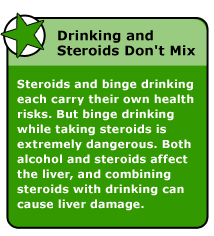 Alcohol PoisoningAlcohol poisoning is the most life-threatening consequence of binge drinking. When someone drinks too much and gets alcohol poisoning, it affects the body's involuntary reflexes — including breathing and the gag reflex. If the gag reflex isn't working properly, a person can choke to death on his or her vomit.Other signs someone may have alcohol poisoning include:extreme confusioninability to be awakenedvomitingseizuresslow or irregular breathinglow body temperaturebluish or pale skinIf you think someone has alcohol poisoning, call 911 immediately.Impaired JudgmentBinge drinking impairs judgment, so drinkers are more likely to take risks they might not take when they're sober. They may drive drunk and injure themselves or others. Driving isn't the only motor skill that's impaired, though. Walking is also more difficult while intoxicated. In 2000, roughly one third of pedestrians 16 and older who were killed in traffic accidents were intoxicated.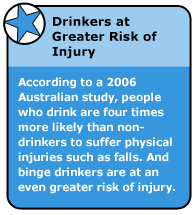 People who are drunk also take other risks they might not normally take when they're sober. For example, people who have impaired judgment may have unprotected sex, putting them at greater risk of a sexually transmitted disease (STD) or unplanned pregnancy.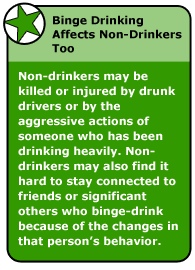 Physical HealthStudies show that people who binge-drink throughout high school are more likely to be overweight and have high blood pressure by the time they are 24. Just one regular beer contains about 150 calories, which adds up to a lot of calories if someone drinks four or five beers a night.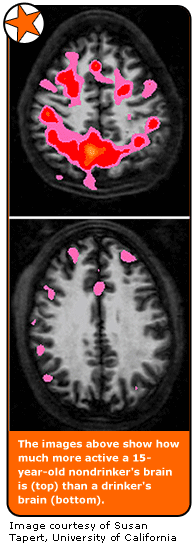 Mental HealthBinge drinkers have a harder time in school and they're more likely to drop out. Drinking disrupts sleep patterns, which can make it harder to stay awake and concentrate during the day. This can lead to struggles with studying and poor academic performance.People who binge-drink may find that their friends drift away — which is what happened with Chet and Dave. Drinking can affect personality; people might become angry or moody while drinking, for example.AlcoholismSome studies have shown that people who binge-drink heavily — those who have three or more episodes of binge drinking in 2 weeks — have some of the symptoms of alcoholism.Getting HelpIf you think you or a friend have a binge-drinking problem, get help as soon as possible. The best approach is to talk to an adult you trust — if you can't approach your parents, talk to your doctor, school counselor, clergy member, aunt, or uncle.It can be hard for some people to talk to adults about these issues, so an alternative could be a trusted friend or older sibling who is easy to talk to. Drinking too much can be the result of social pressures, and sometimes it helps to know there are others who have gone through the same thing.If you're worried, don't hesitate to ask someone for help. A supportive friend or adult could help you to avoid pressure situations, stop drinking, or find counseling.Reviewed by: Steven Dowshen, MD
Date reviewed: April 2009Note: All information on TeensHealth® is for educational purposes only. For specific medical advice, diagnoses, and treatment, consult your doctor.© 1TeensHealth.org
A safe, private place to get
doctor-approved information
on health, emotions, and life. 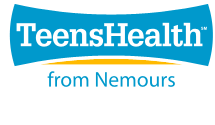 TeensHealth.org
A safe, private place to get
doctor-approved information
on health, emotions, and life. 